Условные обозначенияСХЕМА ГРАНИЦ СЕРВИТУТАНА КАДАСТРОВОМ ПЛАНЕ ТЕРРИТОРИИПриложение к соглашению № _____ об установлении сервитута в отношении части земельного участка с кадастровымномером 86:12:0103001:555Кадастровый номер земельного участка, в отношении которого испрашивается публичный сервитут: 86:12:0103001:555/чзу1, Местоположение испрашиваемого публичного сервитута: город Ханты-Мансийск, улица Георгия Величко, земельный участок 11. Публичный сервитут испрашивается с целью строительства, реконструкции, эксплуатации, капитального ремонта объектов электросетевого хозяйства, наименование объекта: «Электроснабжение объекта: «Жилой комплекс с подземной автостоянкой по ул. Георгия Величко № 11 в г. Ханты-Мансийске» по адресу: ХМАО – Югра, г. Ханты-Мансийск, улица Георгия Величко, земельный участок 11, кадастровый номер земельного участка 86:12:0103001:555». Кадастровый номер земельного участка, в отношении которого испрашивается публичный сервитут: 86:12:0103001:555/чзу1, Местоположение испрашиваемого публичного сервитута: город Ханты-Мансийск, улица Георгия Величко, земельный участок 11. Публичный сервитут испрашивается с целью строительства, реконструкции, эксплуатации, капитального ремонта объектов электросетевого хозяйства, наименование объекта: «Электроснабжение объекта: «Жилой комплекс с подземной автостоянкой по ул. Георгия Величко № 11 в г. Ханты-Мансийске» по адресу: ХМАО – Югра, г. Ханты-Мансийск, улица Георгия Величко, земельный участок 11, кадастровый номер земельного участка 86:12:0103001:555». Площадь сервитута 573 м2Система координат: МСК-86_Зона_2Обозначение характерных точек границыКоординатыКоординатыОбозначение характерных точек границыКоординатыКоординатыОбозначение характерных точек границыXYОбозначение характерных точек границыXY123456954 704,112 660 171,277954 631,612 660 288,32954 703,072 660 172,958954 609,062 660 274,03954 667,062 660 150,979954 587,192 660 274,03954 591,652 660 271,4210954 666,082 660 147,93954 610,192 660 271,021954 704,112 660 171,27954 632,882 660 286,08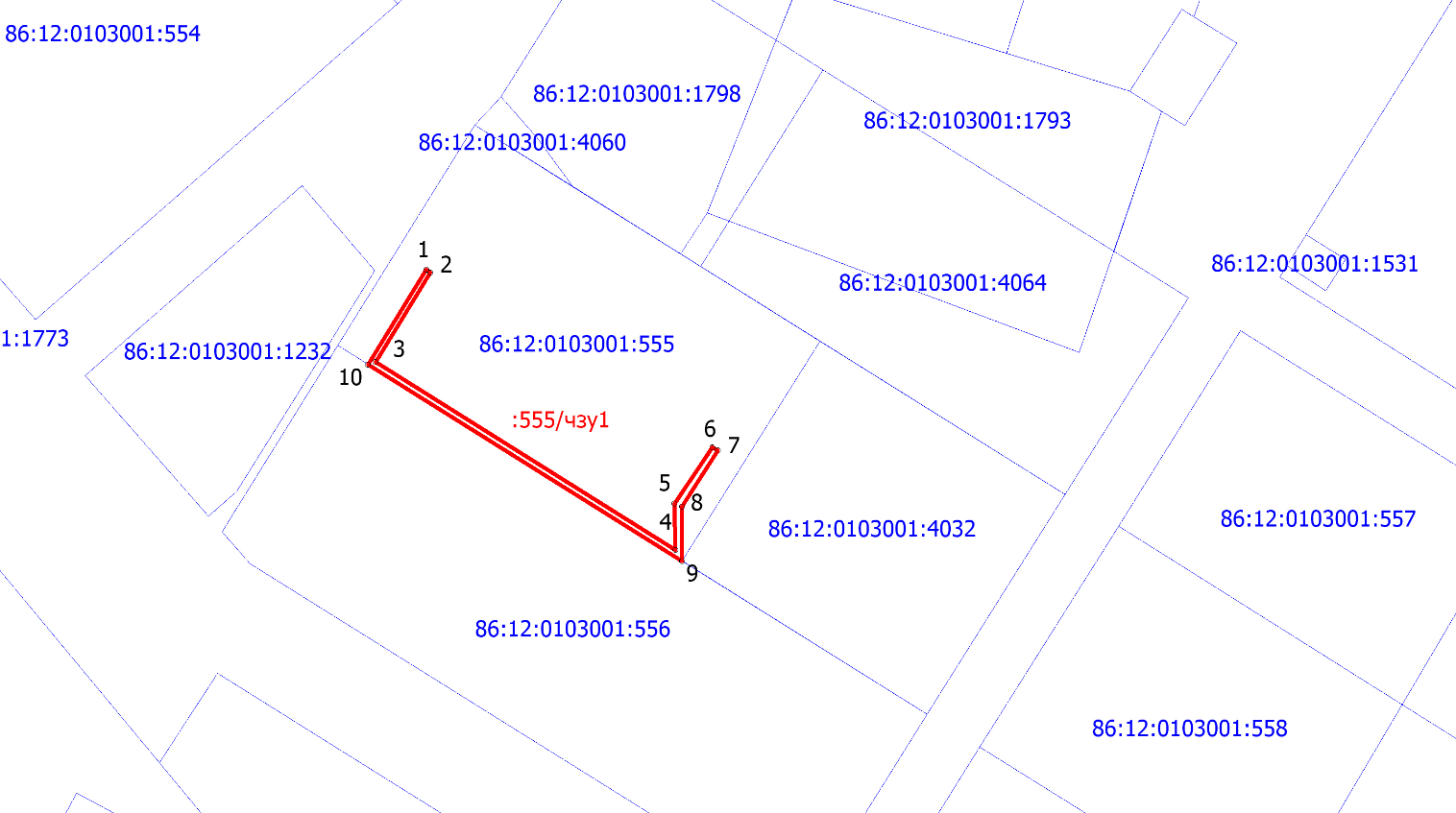 -:555/чзу1 - обозначение границ публичного сервитута - 86:12:0103001 - обозначения кадастровых кварталов по сведениям ЕГРН:125 - обозначения земельных участков по сведениям ЕГРН